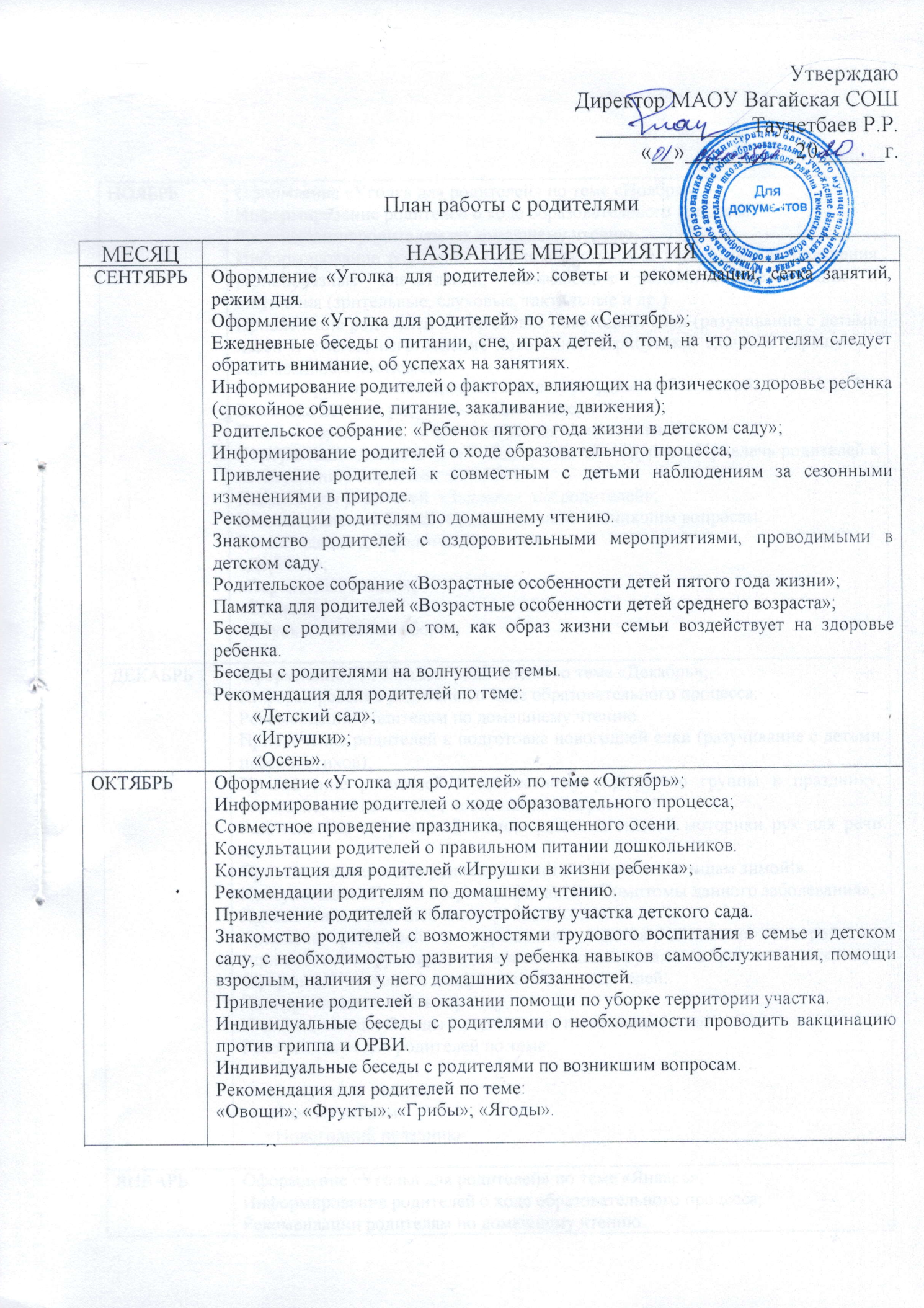 НОЯБРЬОформление «Уголка для родителей» по теме «Ноябрь»;Информирование родителей о ходе образовательного процесса;Рекомендации родителям по домашнему чтению.Информирование родителей о пользе прогулок и экскурсий для получения разнообразных впечатлений, вызывающих положительные эмоции и ощущения (зрительные, слуховые, тактильные и др.).Привлечение родителей к подготовке новогодней елки (разучивание с детьми песен и стихов, изготовление новогодней атрибутики, елочных украшений, карнавальных костюмов).Беседы с родителями о профилактике простудных заболеваний.Выставка детских рисунков ко Дню Матери.Папка – передвижка. «Нашим дорогим мамам посвящается!».Консультация для родителей «Одежда детей в группе»; Привлечь родителей к изготовлению кормушек для птиц.Памятка для родителей: «Заповеди для родителей»;Индивидуальные беседы с родителями по возникшим вопросам.Рекомендация для родителей по теме:«Деревья»;«Перелетные птицы»;«Одежда»;«Обувь и головные уборы».ДЕКАБРЬОформление «Уголка для родителей» по теме «Декабрь»;Информирование родителей о ходе образовательного процесса;Рекомендации родителям по домашнему чтению.Привлечение родителей к подготовке новогодней елки (разучивание с детьми песен и стихов);Привлечение родителей к совместному украшению группы к празднику, изготовлению костюмов, новогодних подарков. Родительское собрание «Значение развития мелкой моторики рук для речи детей»;Проведение акции для родителей и детей «Помогите птицам зимой!».Консультация «Грипп. Меры профилактик. Симптомы данного заболевания»;Привлечение родителей к постройкам из снега.Привлечь родителей к украшению участка снежными постройками, гирляндами и игрушками, сделанными своими руками из бросового материала.Оформить Новогоднее поздравление для родителей.Конкурс поделок к Новому году.Индивидуальные беседы с родителями по возникшим вопросам.Рекомендация для родителей по теме:     «Зима»     «Зимующие птицы»     «Зимние забавы»     «Новогодний праздник»ЯНВАРЬОформление «Уголка для родителей» по теме «Январь»;Информирование родителей о ходе образовательного процесса;Рекомендации родителям по домашнему чтению.Рекомендации родителям, касающиеся активного зимнего отдыха с детьми (катание на санках, коньках, лыжах, прогулки, подкормка зимующих птиц) и формирующие навыки безопасного поведения во время отдыха.Беседа – опрос «Самочувствие вашего ребенка».Индивидуальные беседы «Закаливание – одна из форм профилактики простудных заболеваний детей».Консультация для родителей «Как сделать зимнюю прогулку с малышом приятной и полезной?»;Рекомендация для родителей по теме:«Домашние животные и их детеныши»;«Дикие животные и их детеныши».Внеплановая консультация или беседа.Ежедневные беседы с родителями о поведении, общении детей в группе друг с другом.ФЕВРАЛЬОформление «Уголка для родителей» по теме «Февраль»;Информирование родителей о ходе образовательного процесса;Рекомендации родителям по домашнему чтению.Помощь родителей в расчистке снега на участках.Подобрать стихи о папе, дедушке.Привлечение родителей к подготовке праздника «День защитника Отечества» (разучивание с детьми песен и стихов, изготовление праздничной атрибутики).Оформить праздничное поздравление к празднику пап.Выставка детских рисунков  «Мой папа».Родительское собрание «Семейные традиции»;Индивидуальные консультации по запросам родителей.Физкультурное развлечение «Мой папа – самый лучший».Индивидуальные беседы с родителями для выяснения условий воспитания.Рекомендация для родителей по теме:«Домашние птицы»;«Комнатные растения».«День защитника Отечества»«Мебель»МАРТОформление «Уголка для родителей» по теме «Март»;Информирование родителей о ходе образовательного процесса;Рекомендации родителям по домашнему чтению.Оформить выставку работ «Портрет моей мамочки».Оформить приглашение на праздник – 8 Марта.Привлечение родителей к подготовке праздника, посвященного 8 Марта (разучивание с детьми песен и стихов, изготовление праздничной атрибутики).Праздник, посвященный Женскому дню 8 Марта, с участием родителей.Беседа «Детский рисунок – ключ к внутреннему миру ребенка».Привлечение родителей к совместным с детьми наблюдениям за сезонными изменениями в природе.Участие родителей в создании развивающей среды.Консультация для родителей «Правила дорожного движения все знать должны без исключения»;Индивидуальные беседы с родителями по возникшим вопросам.Рекомендация для родителей по теме:«Весна. Мамин праздник»;«Посуда»;«Семья»;«Животные жарких стран»;«Продукты питания».АПРЕЛЬОформление «Уголка для родителей» по теме «Апрель»;Информирование родителей о ходе образовательного процесса;Рекомендации родителям по домашнему чтению.Беседа  с родителями о том, как предупредить весенний авитаминоз.Консультация для родителей «Использования нетрадиционных средств в изобразительной деятельности».Привлечь родителей к изготовлению атрибутов для игр на прогулке.Привлечь  родителей к субботнику на участке группы.Беседа с родителями  о предстоящей диагностике на конец учебного года.Привлечь родителей к благоустройству группового участка.Беседа «Как одеть ребенка весной».Наглядная информация «Весенние стихи», «Приметы и пословицы о весне».Беседа на тему: «Берегите нервную систему ребенка».Индивидуальные беседы с родителями по возникшим вопросам.Рекомендация для родителей по теме:«Космос»;«Наша страна»;«Наш город. Моя улица. Мой дом»;«Профессии».МАЙОформление «Уголка для родителей» по теме «Май»;Информирование родителей о ходе образовательного процесса;Рекомендации родителям по домашнему чтению.Оформление «Уголка для родителей» по теме «День Победы».Рекомендации родителям рассказать дошкольникам о родственниках, участвовавших в Великой Отечественной войне.Беседа с родителями о соблюдении режима дня в выходные дни.Рекомендация для родителей по вопросам профилактики кишечных инфекций.Консультация для родителей «Роль совместного отдыха родителей и детей».Беседа с родителями об организации летнего оздоровительного отдыха.Знакомство родителей с опасными для здоровья ребенка ситуациями, возникающими дома, на даче, на дороге, в лесу, у водоема, и способами поведения в них.                                                                                                                                                                                Родительское собрание «Наши успехи и достижения».Беседы с родителями о предстоящем летнем периоде: требования к одежде, режим дня в летний период и др.Привлечь родителей к благоустройству территории  детского сада (ремонт оборудования, посадка цветов на клумбе, работа на огороде и т.д.).Предложить родителям принять участие в сборе игрушек, не нужных дома, для игр на прогулке.Поощрить родителей – активистов благодарностями, грамотами.Индивидуальные беседы с родителями по возникшим вопросам.Рекомендация для родителей по теме:«День Победы»;«Цветы на лугу»;«Насекомые»;«Скоро лето»;